NOTE: This schedule is subject to change, so please review it regularly. Instructor: Claudia J. Gollop, PhD Office: 215, Manning HallEmail: gollop@ils.unc.eduOffice Hours: Wednesday, 2:00-3:00 pm and by appointmentClass: Monday, 12:20-3:05 pmLocation: 304, Manning HallDateTopicDue date1/1212:20-1:35 = Meet in Davis Library – Research and Instructional Services section (near the rear of the library’s 1st floor) for info/tour with Tommy Nixon, Subject Librarian for Classics, Dramatic Art & English/Comparative Literature.--------------------------------------------Assignment: Reference book assessment paper At some point, following the tour, return to Reference section of Davis Library and select a book (i.e., dictionary, encyclopedia, directory, etc.) on any topic you like in print. Look at the front matter and back matter (i.e., preface, introduction, table of contents, indexes, etc.) to get a sense of how it is arranged. Please write a brief, 1-2 page description of the book’s focus or subject, arrangement and at least one specific area covered by the book that caught your attention and stood out for you. Please include a complete citation for the book selected. Due 8/26/14**Proper Citation of all your work is very important. If you would like assistance with creating citations, please view this link, provided by the UNC Library: http://www.lib.unc.edu/house/how_do_i/researching/cite_sources.html------------------------1:50- Introductions, course overview, assignments, questions, etc.Reference and Information Services: An introduction; Student QuestionnaireStudent Questionnaire Due: 2/2/151/19NO CLASS +++++ HOLIDAY1/26 NO CLASS +++++ at ALISE Annual Conference2/2Class discussion on the Reference book assessment assignment=====================History of Reference ServiceReadings/Discussion:Tyckoson, David A.  “History and Functions of Reference Service.” Reference and Information Services: An Introduction, 4th edition. Ed. Richard E. Bopp and Linda C. Smith. Santa Barbara: Libraries Unlimited, 2011. 3-27. Print.Coutts, B. & LaGuardia, C. (2011).  Reference 2010. Library Journal, 136 (7), 41-50.Optional readingSinger, C. A. Ready Reference Collections: A History.” Reference & User Services Quarterly 49, 3 (Spring 2010): 253-264. Print.Question: Over time, what influences do you think contributed to some of the changes that have occurred in reference services?=====================================Ethical Aspects of Reference ServiceReadings/Discussion:Aulisio, G.J. (2013). Copyright in light of ethics. Reference Services Review, 41, 3, 566-575Please pay particular attention to Code of Ethics of the American Library Association (below)Code of Ethics of the American Library Association:http://www.ala.org/advocacy/proethics/codeofethics/codeethicshttp://www.copyright.com/content/cc3/en/toolbar/education/resources/copyright_basics1.htmlWith the code of ethics and copyright issues in mind, please review the following websites on public services policies. We will discuss them:http://library.buffalo.edu/aboutus/policies-use/reference-policy.htmlhttp://library.austintexas.gov/basic-page/reference-services-policyDiscussion / handout:Anderson, A.J. (1992). You Killed my Daughter. May 1 1992, Vol. 117, p53-55, 3p.Guest at 2:45pm – Danielle Thornton, Community Workshop Series, Coordinator Reference book assessment assignmentStudent Questionnaire Due2/9Reference Interview – Part IReadings/Discussion:Brown, S. W. (2008). The reference interview: Theories and practice. Library Philosophy and Practice, January, 1-8.  Harmeyer, D. Skate boards, Katy Perry, and Sola  Scriptura. (2014). Reference Librarian, 55, 3, 262-267.Harmeyer, D.  (2010). Hybrid reference: Blending the reference interview and information literacy. Reference Librarian, 51, 4, 358-362.============Overview of Reference Sources – part IDictionariesEncyclopediasReadings – This book is on reserve in the SILS Library.Review these chapters:“Dictionaries” pp. 501-523. Bopp, Richard E. Reference and Information Services : an Introduction. 4th ed. Santa Barbara, Calif.: Libraries Unlimited, 2011. Print.“Encyclopedias” pp. 525-53. Bopp, Richard E. Reference and Information Services : an Introduction. 4th ed. Santa Barbara, Calif.: Libraries Unlimited, 2011. Print.2/16Evaluation of Reference Sources Readings/Discussion: Bopp & Smith chapter “Selection and Evaluation of Reference Sources” pp. 387-410 Puacz, Jeanne H. Electronic vs. Print Reference Sources in Public Library Collections. Reference Librarian 91/92 (2005): 39-51. Objective: Student will understand and be able to describe criteria and practices used to create and assess reference collections in various formats.=====================Overview of Reference Sources – part IIDirectoriesBiographical sources2/23Overview of Reference Sources – part IIIGeographical sourcesReady references sources (year books, handbooks, and almanacs)-------------------------------------------------------------------Reference Interview Part II Reading – Sisselman, P. (2009). Exploiting the social style of patrons to improve their satisfaction with the reference interview. Library Review,58, 2124-133.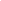 -----------------------------------Searching Exercise 1 – OPAC; Library Literature and Information Science and Library and Information Science Abstracts (LISA). See Sakai for exercise NOTE: PLEASE BRING YOUR LAPTOP TO CLASS TODAY!!Library Consultation ServicesReadings/DiscussionYi, H. (2003). Individual research consultation service: an important part of an information literacy program. Reference Services Review, 31, 4, 342-350. ---------------Assignment: Consultation Search Exercise. Due: 3/16/15Revised date: Final Project-Course Page Subject selected –add to Dropbox3/2Database SearchingReadings/Discussion: Holman, Lucy. “Millennial Students’ Mental Models of Search: Implications for Academic Librarians and Database Developers.” Journal of Academic Librarianship 37.1 (January 2011): 19-27. PrintMcCutcheon, Sevim. “Keyword vs Controlled Vocabulary Searching: the One with the Most Tools Wins.” The Indexer 27.2 (June 2009): 62-65.GIS -Geographical Information Systems Services session Readings/Discussion:Bishop, Bradley W. and Johnston, Melissa P. 2013. Geospastial Thinking of Information Professional. Journal of education for library and information science 54.1: 15-21.Dodsworth, Eva. 2010. Indirect outreach in a GIS environment: Reflections on a map library’s approach to promoting GIS services to non-GIS users. Journal of Library Innovation 1.1: 24-34.See Sakai Forums: respond to 2 questions by 9 am Monday, March 16th.--------------GIS session. Guest: Amanda Henley, room 246 Davis Library, 1:50-3:05 pm3/9NO CLASS  +++++++++++ SPRING BREAK3/16Review database searches from last time =====================InstructionObjective: Students will be able to identify and describe forms and practices of user instruction in different settings.Review this website for discussion: Association of College and Research Libraries Standards for Proficiencies for Instruction Librarians and Coordinators, 2007.http://www.ala.org/ala/mgrps/divs/acrl/standards/profstandards.cfmReadings/Discussion:Kumar, Swapna and Mary E. Edwards. 2013. “Information literacy skills and embedded librarianship in an online graduate programme”. Journal of Information Literacy 7 (1): 3-18.Desai, Christina M. and Stephanie J. Graves. 2008. “Face-to-Face: The teachable moment and changing reference mediums”. Reference & User Services Quarterly 47(3): 242-254.  -----------------------------------2:00-3:05 pmGuest: = Instructional Services Librarians – Jonathan McMichaelConsultation Search Exercise. Due today 3/23Reference and Database services Readings/Discussion:Jacso, P. (2013). “ProQuest’s Graduate Education Program (GEP) – A powerful, free database and software package for LIS educators and students worldwide”. Online Information Review 37 (2): 326-338.---------------------------------------------------Virtual Reference Services  Readings/Discussion:Breitbach, W. and DeMars, J.M. (2009). Enhancing Virtual Reference: Techniques and Technologies to Engage Users and Enrich Interaction. Internet Reference Services Quarterly, 14:82-91. http://www.ala.org/ala/mgrps/divs/rusa/resources/guidelines/virtrefguidelines.cfm“Guidelines for Implementing and Maintaining Virtual Reference Services” ALA, Reference and User Services Association, 20041:50-3:05 pmInteractive “Chat” sessionGuest: Guest: Chad Haefele, Emerging Technologies Librarian  Meet in Davis Library, 2nd fl. Room 247Introduction/overview and 1 resource assessment of Final Project3/30Challenging Situations Penn State University Libraries https://www.libraries.psu.edu/psul/policies/uladg12.htmlWhatcom County Library System, Conduct Policy - Disruptive Behaviorhttp://www.wcls.org/conduct-policy-disruptive-behaviorReview “Randolph County Public Library Disruptive Behavior Policy “on this website: http://www.randolphlibrary.org/librarypolicies.htmReadings/Discussion: Comstock-Gay, G. (1995). Disruptive Behavior: Protecting people, protecting rights. Wilson Library Bulletin, 69:33-35.Question: How do you think libraries view this topic today? (I purposely assigned this old article.)  -----------------------------Guest: Jacqueline Solis, UNC Library. ‘Consultation services in the library’ 2:00-2:50 pm.4/6Organizing and Delivering Reference and Information ServicesReadings/Discussion:New/replaced reading for todayAgosto, D.E. et al. (2011). A Model of the Reference and Information Service Process: An Educators’ Perspective. Reference & User Services Quarterly,50, 3:235-244.--------------------Reference Services for Specific Populations andReadings/Discussion:Collins, L.N, Howard, F. and Miraflor, A. (2009). “Addressing the Needs of the Homeless: A San Jose Library partnership Approach.” The Reference Librarian, 50:109-116. Mestre, Lori S. (2010) “Librarians Working with Diverse Populations: What Impact Does Cultural Competency Training Have on Their Efforts?” Journal of Academic Librarianship 36.6 (November):479-488.Small Group discussion session2:30-3:05 pm, Emily Spunaugle will present on ProQuest systemsSource presentations/report4/13Cultural Awareness and Cultural Competence in the profession  Readings/Discussion:Oxley, R. (2013). iDiversity and LIS Education: Student-based Groups Promoting Cultural Competence as a Vision for the Profession. Library Quarterly: Information, Community, Policy, 83, 236-242.Lazzaro, A. E., et al. (2014). Cultural competency on campus. C&RL News, 75, 6, 332-335.Cultural Competency: http://www.nih.gov/clearcommunication/culturalcompetency.htmSmall Group discussion session-----------------------------------------------------------Reference work in Special Collections Readings/Discussion:Harris, V.A. and Weller, A.C. (2012), Use of Special Collections as an Opportunity for Outreach in the Academic Library. Journal of Library Administration, 52, 3-4:294-303. Perry, M. (2011). A Reference Librarian in Special Collections. Reference &User Services Quarterly, 50, 4:319-321.---------------------------------------------Guest: Matt Turi-  1:50-3:05 pm  –Manuscripts Reference Librarian, Southern Historical Collections/Manuscripts Dept.,  3rd fl.,Wilson Library, UNC-CH4/20 Course Wrap-upIn class, brief presentation on your topic, audience, and 1-2 highlights, only. You will each have 5 minutes to present.===================Guests:  Reference Panel  1:50-3:05 pmReference Panel – A Great opportunity to meet professionals in our field!Librarians representing academic, special, public, and school libraries will share experiences, provide advice, and take your questions.   Final Project Presen-tationsPost abstract of final project to Sakai discussion board4/24Final Projects Due Today5 additional resource assessments included in the Final ProjectBy 5:00 pmHAVE A GREAT SUMMER!!!!